1. Исследовательский проект. Такой проект требует хорошо продуманной структуры, обозначенных целей, актуальности проекта для всех участников, социальной значимости, продуманных методов, в том числе экспериментальных и опытных работ, методов обработки результатов; Такие проекты требуют хорошо продуманной структуры, обозначенных целей, актуальности предмета исследования для всех участников, социальной значимости, продуманных методов, в том числе экспериментальных и опытных работ, методов обработки результатов. Такие проекты полностью подчинены логике исследования, и имеют структуру, приближенную или полностью совпадающую с подлинным научным исследованием. Такие проекты предполагают аргументацию актуальности принятой для исследования темы, определение проблемы исследования, его предмета и объекта, обозначение задач исследования в последовательности принятой логики, определение методов исследования, источников информации, определение методологии исследования, выдвижение гипотез решения обозначенной проблемы, определение путей ее решения, в том числе экспериментальных, опытных, обсуждение полученных результатов, выводы, оформление результатов исследования, обозначение новых проблем на дальнейший ход исследования.Примером такого проекта может служить работа «Американизация языка и общества». В ходе исследования могут быть  поставлены вопросы: Как влияет американизация на сознание русского человека? Какими путями заимствуются слова в русском языке? Почему заимствуются слова? Что будет с языком при таком обильном заимствовании? Ученики проведут  социологический опрос, составят  словарь англоязычных заимствований, соберут  и систематизируют  теоретический материал по проблеме, учащимися может быть  написано сочинение «Как я отношусь к американизации языка и общества?».Возможны иные проекты. Портрет учителя (презентация «Интересный человек»)2. Информационный проект. Примером такого проекта может являться работа на тему «Лирика А.Т.Твардовского» и др. В ходе работы ученики  собирают и обобщают материал по биографии А.Т.Твардовского, читают  книги по теме, собирают материал по лирике поэта.  В ходе работы может быть  сделана презентация.3. Творческий проект. Следует оговориться, что любой проект требует творческого подхода и в этом смысле любой проект можно назвать творческим. Творческие проекты предполагают соответствующее оформление результатов. Такие проекты, как правило, не имеют детально проработанной структуры совместной деятельности участников, она только намечается и далее развивается, подчиняясь жанру конечного результата, обусловленной этим жанром и принятой группой логике совместной деятельности, интересам участников проекта. В данном случае следует договориться о планируемых результатах и форме их представления (совместной газете, сочинении, видеофильме, драматизации, спортивной игре, празднике, экспедиции, пр.). Однако оформление результатов проекта требует четко продуманной структуры в виде сценария видеофильма, драматизации, программы праздника, пр., плана сочинения, статьи, репортажа, пр., дизайна и рубрик газеты, альманаха, альбома, пр.,Пример такого проекта –  «По следам героев Булгакова», представляющая собой видеофильм, хотя этот проект можно назвать и исследовательским, так как учащиеся в ходе работы над проектом изучают  и систематизируют  все имеющиеся сведения об адресах героев Булгакова, составляют маршрут экскурсии, Также примером творческого проекта можно считать и работу  «Блок и Люба Менделеева», выполненную в форме документального фильма. Ребята собрали и обработали биографический материал, создали сценарий фильма, записали звук, создали фильм.Мини-проекты «У лукоморья» и «Памяти Пушкина». Первая работа – озвученная презентация, вторая – видеоролик. Творческий проект может выполняться и на уроке. Так, по повести Гоголя «Тарас Бульба» можно создать  сценарий диафильма. Дома ребята рисуют  «кадры», потом сканируют  их. Озвучивая фильм, работают  над выразительным чтением отрывка. 4. Игровой проект. В таких проектах структура также только намечается и остается открытой до окончания проекта. Участники принимают на себя определенные роли, обусловленные характером и содержанием проекта. Это могут быть литературные персонажи или выдуманные герои, имитирующие социальные или деловые отношения, осложняемые придуманными участниками ситуациями. Результаты таких проектов могут намечаться в начале проекта, а могут вырисовываться лишь к его концу. Степень творчества здесь очень высокая, но доминирующим видом деятельности все-таки является игровая.Каждый ученик выполняет заранее выбранную роль: художник, литературовед, критик, журналист. Художники рисуют  эскизы обложек, литературоведы анализируют  фрагменты, критик пытается найти недочёты, журналисты проводят социологический опрос, берут  интервью.Также творческим проектом можно считать инсценировки фрагментов произведений. Ребята выбирают фрагмент, распределяют роли, обсуждают персонажей, пробумывают костюмы, работают над декламацией, мимикой, жестами, мизансценой. Такая работа сплачивает ребят, прививает интерес к урокам. Такие проекты можно использовать, например, на уроке по повести А. С. Пушкина «Капитанская дочка» «Три встречи Гринёва и Пугачёва»(8 класс)На уроке по комедии Н. В. Гоголя «Ревизор» можно поставить   «немую сцену». Каждый ученик получает свою роль, объясняет, что выражает поза персонажа, «ходит  в образ».Игровые проекты постоянно используются на уроках литературы. Это, например, инсценировки былин, пантомимы по былинам, или инсценировки сказок в 5 классе, например, инсценировка фрагмента сказки Маршака «Двенадцать месяцев». Игровой проект был воплощён на уроке-суде над Печориным «Герой нашего времени», Раскольниковым «Преступление и наказание». Ребята с энтузиазмом готовились к этим урокам. Прокурор, адвокаты составляли обвинительные и защитные речи, суд присяжных выносил свой вердикт, учащиеся были эмоциональны. 5. Практико-ориентированный проект.Примером таких проектов могут быть телепередачи о русском языке. Теперь их можно использовать на уроках русского языка или на занятиях факультатива. Составлена презентация «Роль русского языка в современном мире». мини-проекты «В помощь учителю». Это тесты, кроссворды, выполненные в виде презентации. Их можно также использовать на уроках. В ходе работы над проектом ребята изучают  научные статьи по проблеме, обобщают  материал, проводят  социологический опрос, собирают  материалы публицистики.                   Метод проектов, безусловно, успешен лишь в том случае, если он идет от ученика. Но даже если это так, нужно постоянное живое участие учителя, так как необходима поддержка и поощрение учеников. И без координации действий учителем работа может зайти в тупик и интерес снизится, а возможно, и совсем сойдет на нет.Работать над проектом могут только способные к планированию учащиеся. Поэтому дело учителя – выращивание этих учащихся. На первом этапе возможна, на мой взгляд, работа по “подрядам” (термин взят из школы лабораторного метода), сначала предложенным учителем, а потом составляемым учащимися. И лишь затем - составление проектов.Хотя проектное и личностно-ориентированное обучение дает возможность использовать множество подходов (обучение в деле, самостоятельные занятия, совместный мозговой штурм, ролевая игра и т.д.), учит ребят анализировать и систематизировать, приносит чувство удовлетворения ученикам, видящим свой результат, но это не панацея от всех бед в деле обучения. Это хорошая альтернатива классно-урочной системе, это способ выйти за пределы урока с вопросами, связанными с углубленным изучением интересующих ребят дисциплин, это выход на олимпиады, научные общества учащихся. Поэтому проектную деятельность рекомендую использовать как дополнение к классно-урочной системе, которая создает условия для обращения личности “внутрь себя”.Литература.Горбунова Н.В., Кочкина Л.В. Методика организации работы над проектом. Материал подготовлен на основе анализа педагогической литературы и зарубежного опыта, представленного в сети Интернет. //Образование в современной школе. – 2000 - № 4 - с.21-25.Гузеев В. Метод проектов как частный случай интегральной технологии обучения. //Директор школы. - 1995. - № 6 Крылова Н. Проектная деятельность школьника как принцип организации и реорганизации образования.// Народное образование . - 2005 . - № 2 - с.113-121Методика мозгового штурма// Интернет… Селевко Г.К. Педагогические технологии на основе управления и организации учебного процесса. М.: 2000Мурашковска И.Н. Неделя проектов.//Директор школы – 1995. - № 3 - с 184-188.Новые педагогические и информационные технологии в системе образования. – М. – Academa. – 2003 Проектная деятельность на уроках русского языка и литературы.// Методический вестник. - Опыт учителей школ г.Чайковского. – 1999 - № 4 – с.21-28//Чечель И. Метод проектов: субъективная и объективная оценка результатов.// Директор школы . -1998. -  МБОУ «СОШ» пст. МадмасТема «Проектная деятельность на уроках русского языка и литературы»                            Учитель русского языка и литературы М.А.Шалаева В современной педагогике активно разрабатывается и используется уже более двадцати лет  Метод проектов на уроках русского языка и литературы.Технология проектной деятельности, более известная в педагогике как так называемый метод проектов, ориентированный на выявление новых коллективных форм учебной деятельности в развивающем обучении и нацеленный на активизацию творческих возможностей личности. В основной школе (5-9 классы) проекты чаще всего носят творческий характер. Метод проектов на данном этапе дает возможность накапливать опыт самостоятельно, и этот опыт становится для ребенка движущей силой, от которой зависит направление дальнейшего интеллектуального и социального развития личности.Особенностью проектов на старшей ступени образования (10-11 классы) является их исследовательский, прикладной характер. Старшеклассники отдают предпочтение межпредметным проектам, проектам с социальной направленностью.Проектная деятельность - инновационная, так как предполагает преобразование реальности, строится на базе соответствующей технологии, которую можно унифицировать, освоить и усовершенствовать. «Проект» - в буквальном переводе с лат. «брошенный вперёд»Цель проектной деятельности - понимание и применение учащимися знаний, умений и навыков, приобретенных при изучении различных предметов (на интеграционной основе). Учебный проект – это комплекс поисковых, исследовательских видов работ, выполняемых учащимися самостоятельно (в парах, группах или индивидуально) с целью практического или теоретического решения значимой проблемы. Для чего нужен метод проектов · Научить учащихся самостоятельному, критическому мышлению.· Размышлять, опираясь на знание фактов, закономерностей науки, делать обоснованные выводы.· Принимать самостоятельные аргументированные решения.· Научить работать в команде, выполняя разные социальные роли.“Учитель сегодня не столько тот, кто учит, сколько тот, кто помогает овладеть способами, как ребенку учиться”. Это задача личностно-ориентированной педагогики, где ценят не только результат, но и сам процесс учения. Это возможно в рамках учебного проекта, где большая роль отводится самостоятельной работе учащихся.Проектное обучение – это “путь замысла или способ планирования”. Поэтому учителю важно развить способности ученика к целеполаганию и планированию. Необходимо также создать условия для составления плана и помочь ученику в его реализации, учитывая действия, методы, способы и результаты. И в конечном результате учитель должен способствовать развитию способностей и умению анализировать свою деятельность.В литературе определены при работе над проектом шесть стадий. Схематично это выглядит так: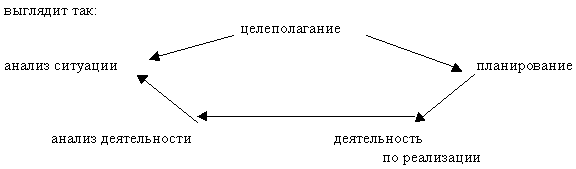 Когда можно применить метод проектов? Насколько он органически вписывается в классно-урочную систему? Эти и многие другие вопросы волнуют меня как учителя русского языка и литературы.Включение учащихся в создание учебных проектов дает им возможность осваивать новые способы человеческой деятельности, поскольку метод проектов ориентирован не на интеграцию фактических знаний, а на их применение и приобретение новых. В основе проектирования лежит присвоение новой информации, но процесс этот осуществляется в сфере неопределенности, и его нужно организовать, смоделировать. Необходимо иметь в виду, что учащиеся будут затрудняться намечать ведущие и текущие (промежуточные) цели и задачи;искать пути их решения, выбирая оптимальный при наличии альтернативы;осуществлять и аргументировать выбор;предусматривать последствия выбора;действовать самостоятельно (без подсказки);сравнивать полученное с требуемым;корректировать деятельность с учетом промежуточных результатов;объективно оценивать процесс (саму деятельность) и результаты проектирования.Здесь много трудностей и нерешенных проблем, которые отчасти реализуются в учебном проекте или элементах проектной деятельности.Самый важный и трудный этап – это выбор темы. Это процесс интенсивного размышления, серьезной умственной работыИстория возникновения и развития метода учебных проектов.Метод проектов в представлении многих – сугубо американское изобретение, как ковбойские джинсы или гамбургер. Но, как и в случае с джинсами и гамбургерами, не все так прямолинейно. Еще в 1905 году в России появилась небольшая группа педагогов под руководством С.Т. Шацкого, которая пыталась активно внедрять в педагогическую практику новые образовательные методики, очень напоминающие американские проекты. Внедрение оказалось недостаточно продуманным и последовательным. После революции 1917 года у молодого советского государства хватало других проблем: экспроприация, индустриализация, коллективизация… Но в череде серьезных дел нашлось место и для педагогики. В 1931 году Постановлением ЦК ВКП(б) метод проектов был осужден, а его использование в школе – запрещено. Описание метода и причину запрещения можно найти в романе В.Катаева «Два капитана». «Старенькая преподавательница Серафима Петровна приходила в школу с дорожным мешком за плечами, учила нас… Право, мне даже трудно объяснить, чему она нас учила. Помнится, мы проходили утку. Это были сразу три урока: география, естествознание и русский… Кажется, это называлось тогда комплексным методом. В общем, все выходило «мимоходом». Очень может быть, что Серафима Петровна что-нибудь перепутала в этом методе… …по мнению Наробраза, наш детский дом был чем-то вроде питомника юных дарований. Наробраз полагал, что мы отличаемся дарованиями в области музыки, живописи и литературы. Поэтому после уроков мы могли делать что угодно. Считалось, что мы свободно развиваем свои дарования. И мы их действительно развивали. Кто убегал на Москву-реку помогать пожарникам ловить в прорубях рыбу, кто толкался на Сухаревке, присматривая, что плохо лежит… …Но так как на уроки можно было не ходить, то весь школьный день состоял из одной большой перемены… …Из четвертой школы-коммуны вышли впоследствии известные и уважаемые люди. Я сам обязан ей очень многим. Но тогда, в двадцатом году, что это была за каша!» Если цитата из художественного произведения кажется вам недостаточно «педагогической» обратимся к книге проф. Е.Г. Сатарова «Метод проектов в трудовой школе». «Возьмем для примера опыт построения комплекса «Пути сообщения». Обычно в этом случае рекомендуются «практические» работы, не имеющие практической целевой установки: изготовление из картона или глины паровоза, составление диаграмм, зарисовывание дороги, экскурсии и измерения, рассказы о крушении поездов и гибели пароходов, опыт с паром и т. д. Применяя же проектный метод, мы должны будем весь учебный материал и все формы его проработки подчинить основной проблеме – проекту улучшения дорог в нашем районе. К осуществлению этого проекта привлекаются родители. В классе вырабатывается план работ, составляется смета на улучшение окрестных дорог, в мастерских ручного труда изготавливаются необходимые инструменты, близ школы закладываются цементные стоки для воды и так далее. И уже в рамках осуществления этого проекта дети знакомятся с различными фактами из области географии, экономики, транспортного дела, физики (паровая машина, электричество, законы плавания тел и др.), социологии (рабочие, их объединения, борьба с капиталом), истории культуры (эволюция путей сообщения), литературы («Шоссе и проселок» Некрасова, «Железная дорога» его же, «Стрелочник» Серафимовича, «Сигнал» Гаршина, морские рассказы Станюковича и т.д.). Основная разница в том, что при методе проектов комплексную тему намечают и прорабатывают ученики, а не педагог... Проектный метод может воспитать деятельных, энергичных, предприимчивых граждан, умеющих жертвовать личными интересами во имя общественного блага, а, следовательно, и необходимых при постройке новых начал коммунистического общества». С позиций сегодняшнего дня мы можем оценить как благую цель, так и неподходящее воплощение; т.е. практически всё, как в крылатой фразе В.С.Черномырдина: «Хотели как лучше, а получилось как всегда». В СССР метод проектов возрождать в школе не торопились, а в англоговорящих странах – США, Канаде, Великобритании, Австралии, Новой Зеландии – применяли активно и весьма успешно. В Европе он прижился в школах Бельгии, Германии, Италии, Нидерландов, Финляндии и многих других стран. Разумеется, со временем произошли изменения; сам метод не стоял на месте, идея обросла технологической поддержкой, появились подробные педагогические разработки, позволяющие перевести метод проектов из категории педагогических «произведений искусства» в категорию «практических приемов». Родившись из идеи свободного воспитания, метод проектов постепенно «самодисциплинировался» и успешно интегрировался в структуру образовательных методов. Но суть его остается прежней – стимулировать интерес учеников к знанию и научить практически применять эти знания для решения конкретных проблем вне стен школы.  Современное понимание проекта.В повседневной жизни мы постоянно сталкиваемся с проектами: дизайн-проекты, бизнес-проекты, шоу-проекты и т.д. Они такие разные, что просто оторопь берет: почему все они называются одинаково? Что же такое проект? Обратимся к словарю: «Проект (лат. projectus - «брошенный вперед») – 1) технические документы – чертежи, расчеты, макеты вновь создаваемых зданий, сооружений, машин, приборов и т.д.; 2) предварительный текст какого-либо документа и т.п.; 3) план, замысел» . Уже в определении заложено многообразие, но все варианты содержат общую черту – проект предполагает определение цели. Следующая статья в том же словаре: «Проектировать – 1) составлять проект; 2) предполагать сделать что-либо, намечать план» . Если следовать логике этих определений, проектами в нашей жизни является практически все: прием гостей, выбор подарка к празднику, покупка бытовой техники, путешествие, ремонт (разумеется); а если задуматься, то проектами должны быть и вступление в брак, и воспитание детей… Возможно, у вас возник вопрос: «Как можно запланировать то, чего никогда раньше не делал?» Ответ известен довольно давно и широко применяется на практике: «Нужно научиться управлять проектами». С 1965 года существует Международная ассоциация управления проектами (International Project Management Association) – некоммерческая профессиональная организация, цель которой – содействие в развитии, широком распространении и практическом применении методов и средств управления проектами. В IPMA сегодня входят 34 страны, в том числе и Россия, которую представляет национальная ассоциация управления н как чуждый советской школе и не использовался вплоть до конца 80-х годов.Целью проектной деятельности является - понимание и применение учащимися знаний, умений и навыков, приобретенных при изучении различных предметов (на интеграционной основе).- повышение мотивации учащихся при решении задач; - развитие творческих способностей; - формирование чувства ответственности; - создание условий для отношений сотрудничества между учителем и учащимсяСовременная классификация учебных проектов сделана на основе доминирующей (преобладающей) деятельности учащихся:практико-ориентированный проект (от учебного пособия до пакета рекомендаций по восстановлению экономики страны);исследовательский проект - исследование какой-либо проблемы по всем правилам научного исследования;информационный проект - сбор и обработка информации по значимой проблеме с целью ее презентации широкой аудитории (статья в СМИ, информация в сети Интернет);творческий проект - максимально свободный авторский подход в решении проблемы. Продукт - альманахи, видеофильмы, театрализации, произведения изо или декоративно-прикладного искусства и т.п.ролевой проект - литературные, исторические и т.п. деловые ролевые игры, результат которых остается открытым до самого конца.